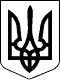 68 СЕСІЯ  ЩАСЛИВЦЕВСЬКОЇ СІЛЬСЬКОЇ РАДИ7 СКЛИКАННЯРІШЕННЯ26.06.2018 р.                                          №1087с. ЩасливцевеПро розгляд клопотань ТОВ "ЛАЙФСЕЛЛ" та ТОВ "УКРТАУЕР"Розглянувши клопотання ТОВАРИСТВА З ОБМЕЖЕНОЮ ВІДПОВІДАЛЬНІСТЮ "ЛАЙФСЕЛЛ" (ідентифікаційний код юридичної особи – 22859846) та ТОВАРИСТВА З ОБМЕЖЕНОЮ ВІДПОВІДАЛЬНІСТЮ "УКРТАУЕР" (ідентифікаційний код юридичної особи – 36273480) щодо укладання трьохсторонньої угоди про заміну сторони орендаря у договорі оренди землі від 30.10.2007 р., та надані документи, враховуючі ті факти що у відповідності до ст. 10 Закону України "Про телекомунікації", ст. 134 Земельного кодексу України передача земельних ділянок в оренду для обслуговування об'єктів зв’язку здійснюється без застосування процедури земельних торгів, що у відповідності до п. 1. ст. 123 Земельного кодексу України передача земельних ділянок комунальної власності що зареєстровані в Державному земельному кадастрі відповідно до Закону України "Про Державний земельний кадастр", право власності на які зареєстровано у Державному реєстрі речових прав на нерухоме майно, без зміни її меж та цільового призначення здійснюється без складення документації із землеустрою, що у відповідності до п. 288.1 ст. 288 Податкового кодексу України, договори оренди земель державної і комунальної власності укладається за типовою формою, затвердженою Кабінетом Міністрів України. Така форма договору, затверджена постановою Кабінету Міністрів України від 3 березня 2004 р. № 220 (останні зміни до якої відбулися у 2017 року), керуючись приписами Закону України "Про оренду землі", Земельного кодексу України, Податкового кодексу України, ст. 26 Закону України "Про місцеве самоврядування в Україні", сесія Щасливцевської сільської ради ВИРІШИЛА:1. Відмовити ТОВАРИСТВА З ОБМЕЖЕНОЮ ВІДПОВІДАЛЬНІСТЮ "ЛАЙФСЕЛЛ" (ідентифікаційний код юридичної особи – 22859846) та ТОВАРИСТВА З ОБМЕЖЕНОЮ ВІДПОВІДАЛЬНІСТЮ "УКРТАУЕР" (ідентифікаційний код юридичної особи – 36273480) в укладанні трьохсторонньої угоди про заміну сторони орендаря у договорі оренди землі від 30.10.2007 р. що зареєстрований у Генічеському районному відділі Херсонської регіональної філії Центру ДЗК, про що у державному реєстрі земель вчинено запис від 02.11.2017 р. за №4АА002202-040772000024, як такої що є недоцільною в зв’язку з застарілістю форми основного договору.2. Рекомендувати ТОВАРИСТВУ З ОБМЕЖЕНОЮ ВІДПОВІДАЛЬНІСТЮ "ЛАЙФСЕЛЛ" (ідентифікаційний код юридичної особи – 22859846) звернутися до Щасливцевської сільської ради з відповідним клопотанням щодо припинення за взаємною згодою шляхом його розірвання дії договору оренди землі зазначеного у п. 1 цього рішення.3. Рекомендувати  ТОВАРИСТВУ З ОБМЕЖЕНОЮ ВІДПОВІДАЛЬНІСТЮ "УКРТАУЕР" (ідентифікаційний код юридичної особи – 36273480) після припинення дії договору оренди землі зазначеного у п. 1 цього рішення у встановленому законом порядку, звернутися з відповідним клопотанням до Щасливцевської сільської ради щодо передачі в оренду земельної ділянки для обслуговування належних їм об’єктів зв’язку.4. Контроль за виконанням цього рішення покласти на Постійну комісію Щасливцевської сільської ради з питань регулювання земельних відносин та охорони навколишнього середовища.Сільський голова                                                      В.О. Плохушко